IĞDIR ÜNİVERSİTESİ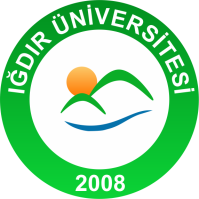 İŞ AKIŞ ŞEMASIIĞDIR ÜNİVERSİTESİİŞ AKIŞ ŞEMASIIĞDIR ÜNİVERSİTESİİŞ AKIŞ ŞEMASIIĞDIR ÜNİVERSİTESİİŞ AKIŞ ŞEMASIBirim Adı           : Ziraat Fakültesi Dekanlığı                                    Form No       : 01Faaliyet/Süreç : Eğitim Bilgilerinin Güncellenmesi Süreci          Sayfa Sayısı  : 03Birim Adı           : Ziraat Fakültesi Dekanlığı                                    Form No       : 01Faaliyet/Süreç : Eğitim Bilgilerinin Güncellenmesi Süreci          Sayfa Sayısı  : 03Birim Adı           : Ziraat Fakültesi Dekanlığı                                    Form No       : 01Faaliyet/Süreç : Eğitim Bilgilerinin Güncellenmesi Süreci          Sayfa Sayısı  : 03Birim Adı           : Ziraat Fakültesi Dekanlığı                                    Form No       : 01Faaliyet/Süreç : Eğitim Bilgilerinin Güncellenmesi Süreci          Sayfa Sayısı  : 031.SÜREÇ GİRDİLERİDilekçeDiploma1.SÜREÇ GİRDİLERİDilekçeDiploma2.SÜREÇ ÇIKTILARIKararname2.SÜREÇ ÇIKTILARIKararname3.İLGİLİ KANUN MADDELERİ2914 Sayılı Kanunu3.İLGİLİ KANUN MADDELERİ2914 Sayılı Kanunu3.İLGİLİ KANUN MADDELERİ2914 Sayılı Kanunu3.İLGİLİ KANUN MADDELERİ2914 Sayılı Kanunu4.KULLANILAN DÖKÜMANLARDilekçeDiploma4.KULLANILAN DÖKÜMANLARDilekçeDiploma4.KULLANILAN DÖKÜMANLARDilekçeDiploma4.KULLANILAN DÖKÜMANLARDilekçeDiploma5.KULLANILAN KAYNAKLARBilgisayar, Klavye, Mause, Yazıcı TelefonEBYS SistemiHitapSGKKBS5.KULLANILAN KAYNAKLARBilgisayar, Klavye, Mause, Yazıcı TelefonEBYS SistemiHitapSGKKBS5.KULLANILAN KAYNAKLARBilgisayar, Klavye, Mause, Yazıcı TelefonEBYS SistemiHitapSGKKBS5.KULLANILAN KAYNAKLARBilgisayar, Klavye, Mause, Yazıcı TelefonEBYS SistemiHitapSGKKBSHAZIRLAYANKONTROL EDENKONTROL EDENONAYLAYANEmine TÜRKELİAydın ÇATAydın ÇATProf. Dr. Erkan BOYDAKIĞDIR ÜNİVERSİTESİZİRAAT FAKÜLTESİ DEKANLIĞIEĞİTİM BİLGİLERİNİN GÜNCELLENMESİ  İŞ AKIŞ ŞEMASIIĞDIR ÜNİVERSİTESİZİRAAT FAKÜLTESİ DEKANLIĞIEĞİTİM BİLGİLERİNİN GÜNCELLENMESİ  İŞ AKIŞ ŞEMASIIĞDIR ÜNİVERSİTESİZİRAAT FAKÜLTESİ DEKANLIĞIEĞİTİM BİLGİLERİNİN GÜNCELLENMESİ  İŞ AKIŞ ŞEMASIIĞDIR ÜNİVERSİTESİZİRAAT FAKÜLTESİ DEKANLIĞIEĞİTİM BİLGİLERİNİN GÜNCELLENMESİ  İŞ AKIŞ ŞEMASIİŞ AKIŞIİŞ AKIŞIİŞ AKIŞISORUMLULARBölüm BaşkanlığıDekanFakülte SekreteriPersonel İşleriPersonel İşleriHAZIRLAYANKONTROL EDENONAYLAYANONAYLAYANEmine TÜRKELİAydın ÇATProf. Dr. Hasan BALProf. Dr. Hasan BAL